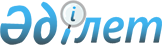 Об утверждении Правил определения стоимости исследований, консалтинговых услуг и государственного задания в сфере государственного аудита и финансового контроляНормативное постановление Счетного комитета по контролю за исполнением республиканского бюджета от 1 сентября 2021 года № 10-НҚ. Зарегистрировано в Министерстве юстиции Республики Казахстан 2 сентября 2021 года № 24213.
      В соответствии с пунктом 5 статьи 34 Бюджетного кодекса Республики Казахстан Высшая аудиторская палата Республики Казахстан (далее – Высшая аудиторская палата) ПОСТАНОВЛЯЕТ:
      Сноска. Преамбула - в редакции нормативного постановления Высшей аудиторской палаты РК от 20.02.2023 № 6-НҚ (вводится в действие по истечении десяти календарных дней после дня его первого официального опубликования).


      1. Утвердить Правила определения стоимости исследований, консалтинговых услуг и государственного задания в сфере государственного аудита и финансового контроля согласно приложению к настоящему нормативному постановлению.
      2. Отделу методологии и контроля качества Счетного комитета в установленном законодательством Республики Казахстан порядке обеспечить:
      1) государственную регистрацию настоящего нормативного постановления в Министерстве юстиции Республики Казахстан;
      2) размещение настоящего нормативного постановления на интернет-ресурсе Счетного комитета.
      3. Контроль за исполнением настоящего нормативного постановления возложить на руководителя аппарата Счетного комитета.
      4. Настоящее нормативное постановление вводится в действие по истечении десяти календарных дней после дня его первого официального опубликования. Правила определения стоимости исследований, консалтинговых услуг и государственного задания в сфере государственного аудита и финансового контроля Глава 1. Общие положения
      1. Настоящие Правила определения стоимости исследований, консалтинговых услуг и государственного задания в сфере государственного аудита и финансового контроля (далее – Правила) разработаны в соответствии с пунктом 5 статьи 34 Бюджетного кодекса Республики Казахстан и определяют порядок определения стоимости проведения исследований, оказания консалтинговых услуг и выполнения государственного задания в сфере государственного аудита и финансового контроля при формировании бюджетной заявки Высшей аудиторской палаты Республики Казахстан (далее – Высшая аудиторская палата) на очередной плановый период.
      Сноска. Пункт 1 - в редакции нормативного постановления Высшей аудиторской палаты РК от 20.02.2023 № 6-НҚ (вводится в действие по истечении десяти календарных дней после дня его первого официального опубликования).


      2. В настоящих Правилах используются следующие основные понятия:
      1) исполнитель – юридическое лицо, выполняющее государственное задание Высшей аудиторской палаты по проведению исследований, оказанию консалтинговых услуг в сфере государственного аудита и финансового контроля за счет средств республиканского бюджета;
      2) исследование – мероприятие, направленное на изучение и всесторонний анализ предмета с учетом зарубежного опыта, получение достоверных данных для их последующего использования в решении существующих проблем, а также выработку предложений для решения государственных задач и реализации государственной политики в сфере государственного аудита и финансового контроля;
      3) консалтинговые услуги – услуги, оказываемые по методологическому, аналитическому и организационному сопровождению оценки эффективности деятельности центральных государственных и местных исполнительных органов областей, городов республиканского значения, столицы, а также проведению рейтинга регионов и городов по легкости ведения бизнеса.
      Сноска. Пункт 2 - в редакции нормативного постановления Высшей аудиторской палаты РК от 20.02.2023 № 6-НҚ (вводится в действие по истечении десяти календарных дней после дня его первого официального опубликования).

 Глава 2. Порядок определения стоимости исследований, консалтинговых услуг и государственного задания в сфере государственного аудита и финансового контроля
      3. При определении стоимости исследований, консалтинговой услуги и государственного задания (далее – услуги) учитываются прямые и косвенные расходы исполнителя, подтвержденные обосновывающими документами, которые указаны в расчете стоимости услуг согласно приложению к настоящим Правилам.
      4. К прямым расходам исполнителя относятся расходы, непосредственно связанные с оказанием услуги.
      К косвенным расходам исполнителя относятся расходы, необходимые для обеспечения деятельности исполнителя в целом, но не потребляемые непосредственно в процессе оказания услуги.
      Сумма косвенных расходов составляет не более 30 процентов от суммы бюджетных средств, выделенных на оказание услуг по каждой бюджетной подпрограмме на соответствующий финансовый год.
      5. Основой для проведения расчета определения стоимости услуги является прямой метод учета расходов.
      Стоимость услуг определяется по следующей формуле:
      Русл = Рп + Рк
      где,
      Русл – расходы на оказание услуги;
      Рп – прямые расходы;
      Рк – косвенные расходы.
      6. При определении стоимости услуг не учитываются расходы, не относящиеся к прямым и косвенным расходам исполнителя, а также не подтвержденные обосновывающими документами.
      7. В стоимость услуг за счет средств республиканского бюджета не включаются расходы на премиальные выплаты, проведение культурно-массовых мероприятий, представительские расходы.
      8. Исполнитель представляет заказчику в лице Высшей аудиторской палаты расчет стоимости услуг с обосновывающими документами при формировании бюджетной заявки на очередной плановый период.
      Сноска. Пункт 8 - в редакции нормативного постановления Высшей аудиторской палаты РК от 20.02.2023 № 6-НҚ (вводится в действие по истечении десяти календарных дней после дня его первого официального опубликования).

 Расчет стоимости услуг
      ________________________________________________(наименование исполнителя услуги)______________________________________________________________________(наименование исследования, консалтинговой услуги, государственного задания)на 20 ___ годНаименование бюджетной программы, бюджетной подпрограммы___________________________________________________________________
      Первый руководитель __________________ ________________________________                                                 (фамилия, имя, отчество)       Главный бухгалтер __________________ __________________________________                                                 (фамилия, имя, отчество)
					© 2012. РГП на ПХВ «Институт законодательства и правовой информации Республики Казахстан» Министерства юстиции Республики Казахстан
				
      Председатель Счетного комитетапо контролю за исполнениемреспубликанского бюджета 

Н. Годунова

      "СОГЛАСОВАНО"Министерство финансовРеспублики Казахстан
Приложение
к нормативному постановлению
Счетного комитета по
контролю за исполнением
республиканского бюджета
от 1 сентября 2021 года № 10-НҚПриложение
к Правилам определения
стоимости исследований,
консалтинговых услуг и
государственного задания в сфере
государственного аудита и
финансового контроля
№ п/п
Наименование статей расходов
Цена за единицу, в тенге
Количество
Сумма,
в тенге
Краткое обоснование
1
2
3
4
5
6
ВСЕГО на 20___ год
1.
Прямые расходы:
1.1.
Фонд оплаты труда (заработная плата персонала, непосредственно участвующего в оказании услуги в соответствии со штатным расписанием)
1.2.
Налоги и другие обязательные платежи в бюджет, а также социальные отчисления и обязательное страхование работников от несчастных случаев при исполнении им трудовых (служебных) обязанностей
1.3.
Командировочные расходы (персонала, непосредственно участвующего в оказании услуги в соответствии со штатным расписанием)
1.4.
Расходы на привлечение экспертов (соисполнителей) (не превышают в совокупности одной второй объема выполняемых работ или оказываемых услуг)
1.6.
Приобретение товаров и материалов (канцелярские товары и расходные материалы, дипломы и нагрудные знаки)
1.7.
Расходы на аренду помещения и эксплуатационные расходы
1.8.
Расходы на приобретение основных средств (рабочее место персонала непосредственно участвующего в оказании услуги)
1.9.
Расходы на переводческие услуги, инфографику и типографские услуги
1.10.
Расходы по подключению к цифровым библиотекам и электронным базам данных
1.11.
Расходы на приобретение нематериальных активов (право пользования информационными системами, патентами и другие)
1.12.
Расходы на почтовую связь, интернет, телефонию (за исключением услуг сотовой связи), хостинг и домен, разработка и содержание интернет-ресурсов
1.13.
Расходы, связанные с публикацией материалов исследований
2.
Косвенные расходы:
2.1.
Заработная плата административно-управленческого персонала 
2.2.
Налоги и другие обязательные платежи в бюджет, а также социальные отчисления 
2.3.
Финансово-хозяйственные расходы (приобретение материалов, запасов и основных средств (рабочее место административно-управленческого персонала), амортизация основных средств, налоги и сборы, оплата услуг связи, транспортных услуг, эксплуатационных услуг, командировочные расходы и расходы по повышению квалификации административных работников)